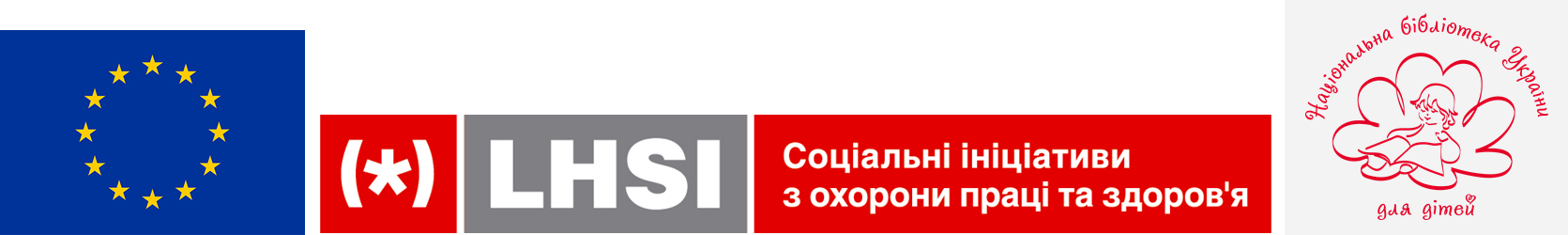 Прес-реліз14 лютого о 10.30 в Національній бібліотеці України для дітей відбудеться сімейне свято, присвячене відкриттю Центру творчої та психологічної реабілітації дітей з числа внутрішньо переміщених осіб (ВПО)  «Крок до майбутнього». Анексія Криму та події на Сході України призвели до значного переміщення громадян усередині нашої держави. Від цих подій страждають найбільш уразливі категорії населення, зокрема, діти. Вони зазнають значних складностей соціального і психоемоційного характеру, пов’язаних зі зміною середовища проживання та звичного кола спілкування.Національна бібліотека України для дітей з самого початку не стояла осторонь цієї проблеми. Ще з 2014 року з дітьми із числа ВПО проводяться різноманітні заходи, надаються індивідуальні психологічні консультації як дітям, так і батькам. Проводиться робота для соціальної реабілітації дітей.У 2016 році Благодійна організація «Благодійний фонд розвитку Національної бібліотеки України для дітей» стала одним із переможців конкурсу проектів «Нова оселя: інтеграція та психосоціальна підтримка дітей з числа внутрішньо переміщених осіб (ВПО) в Києві та Одеській області»,  організатором якого є Міжнародна громадська організація «Соціальні ініціативи з охорони праці та здоров'я» (LHSI) за фінансової підтримки Європейського Союзу. Це дало можливість відкрити в бібліотеці Центр творчої та психологічної реабілітації дітей  з числа внутрішньо переміщених осіб (ВПО)  «Крок до майбутнього».Головна мета центру – створити новий адаптаційно-релаксаціний простір, де пануватиме толерантна  атмосфера розуміння і підтримки, де діти будуть відчувати себе затишно і впевнено, зможуть розслабитися, знайти однодумців серед однолітків, займатися у гуртках, творчо розвиватися.Протягом сімейного свята можна буде взяти участь у майстер-класах «Дарунок власними руками», інтерактивній вікторині «Мандруємо українськими казками», байкотерапії «Я вам байку розкажу…», переглянути лялькову виставу для дошкільнят «Допитливе жабеня», отримати консультацію психолога.Захід розрахований на різні вікові категорії дітей. Наша адреса: м. Київ, вул. Я. Корчака, 60.Їхати автобусом № 47 або маршрутним таксі № 540 від станції метро «Нивки» до зупинки «Дитяча бібліотека».Контактний телефон: 443-25-27